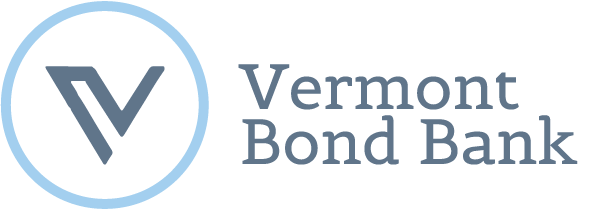 .100 Bank St, Suite 401 – Burlington, VT 05402 – 802-654-7377